В нашей школе прошел квест по  военно-спортивной теме. Увлекательные станции ждали  учащихся 4-х классов 21 февраля. Команды-участники ждали игру с нетерпением. Начало было традиционным: общее построение, где командиры обязательно сдавали рапорт, а судьи проверили готовность каждой команды. После получения маршрутных листов все отправились по станциям.На квест был приглашен ветеран боевых действий в Афганистане А. Мигунов. Наш гость коротко рассказал ребятам о мужестве и доблести, руководил на станции «Боевых действий». Он в конце игры подвел итог и наградил команду победителя. Командам предстояло показать свои знания и умения на шести разных станциях  игры. Переноска раненого, оказание первой медицинской помощи, разминирование поля, действие по сигналу, музыкальная разминка и викторина на военную тематику  и это далеко не полный перечень заданий, которые предстояло выполнить участникам. На каждой станции команды зарабатывали баллы.Игра проходила очень дружно и организованно. Каждый из участников понимал, что сегодня действительно «Один за всех, и все за одного». Даже педагоги не остались в стороне от этих увлекательных конкурсов, как могли, помогали своим воспитанникам и, конечно же, переживали за них.Все команды прошли этапы очень достойно. Кто-то оказался лучшим в одном, а кто-то – в другом. С огромным нетерпением участники ожидали самого ответственного момента — подведения итогов соревнований. Судьям пришлось в этот день нелегко: команды настолько хорошо выступали, что определить лучших было очень трудно. Но итоги были подведены. Победителем стала команда. Все команды-участницы получили грамоты, а победители еще и сладкие призы. Несомненно, в ходе подобных игр учащиеся приобретают практические навыки начальной военной подготовки и медицины, спортивные умения и навыки. И, конечно же, игровые моменты создают интерес, вызывают стремления чаще проводить такие мероприятия и позволяют лучше усвоить и закрепить имеющийся теоретический материал. Такие мероприятия формируют и развивают морально-психологические качества учащихся.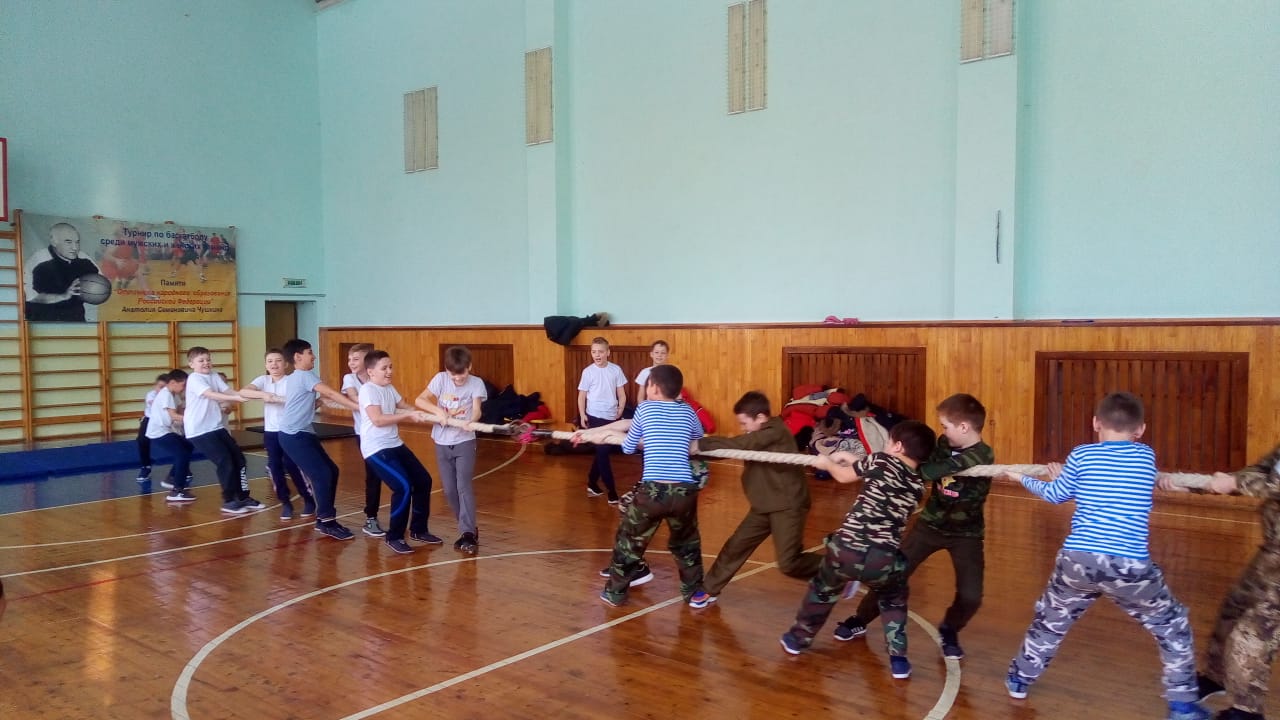 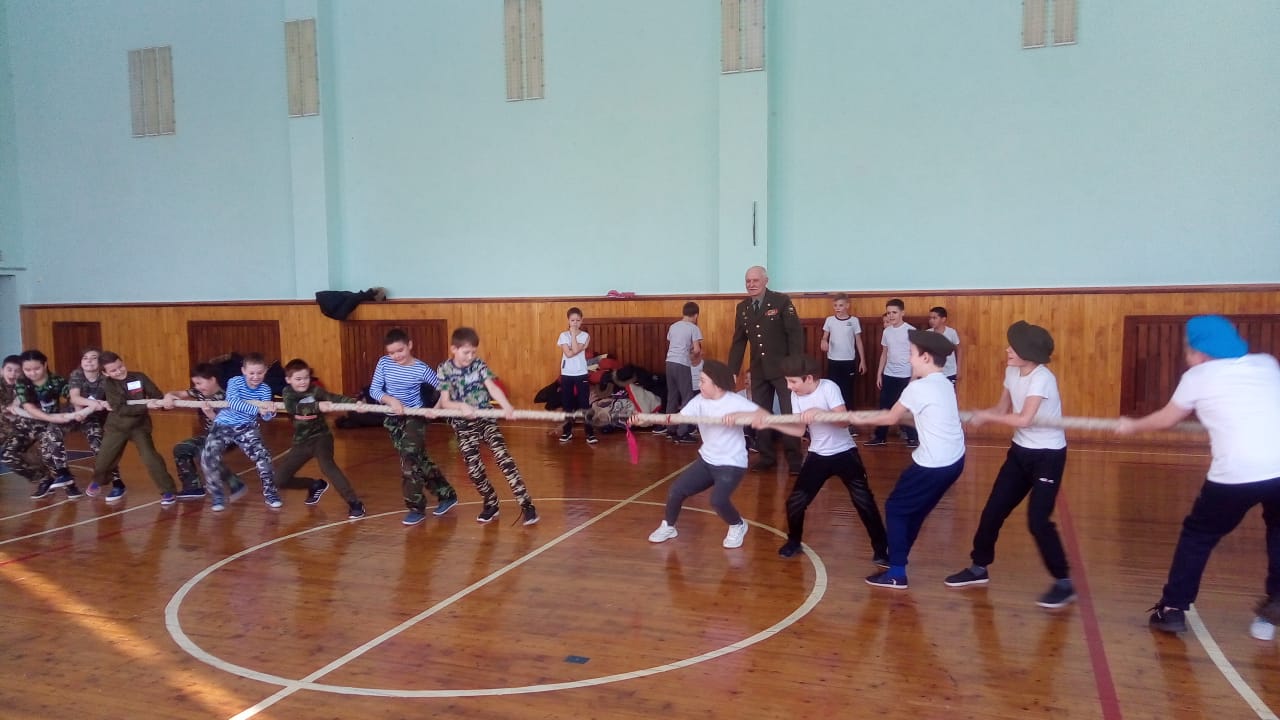 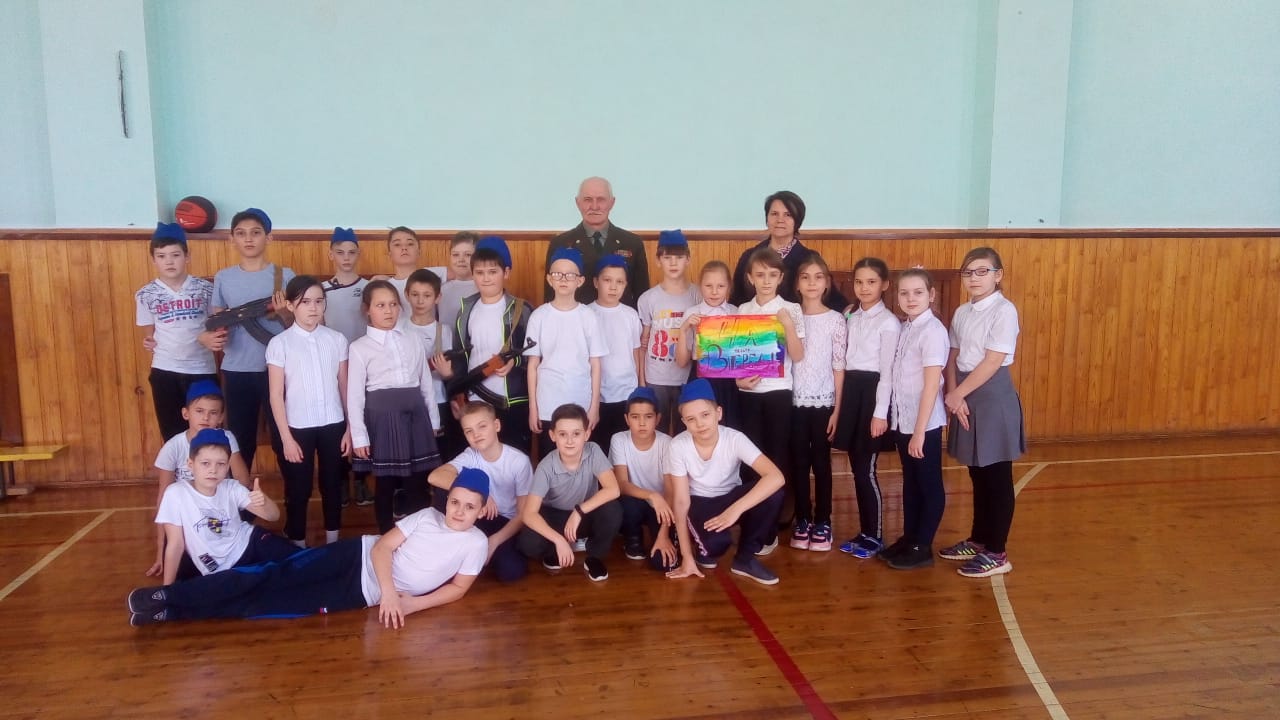 